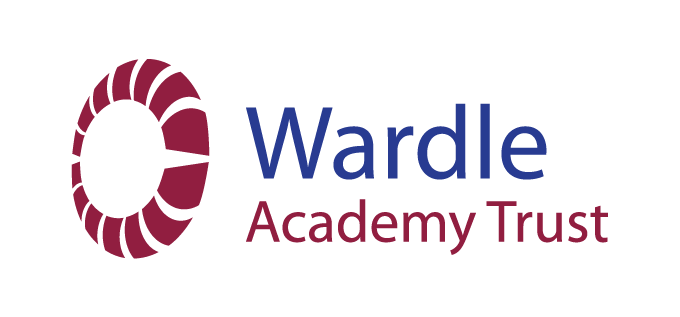 Recruitment MonitoringPlease provide the first part of your postcode ie OL12, BB6, M24:My postcode is: ____________   Job Reference Number:               T18000Recruitment MonitoringPlease provide the first part of your postcode ie OL12, BB6, M24:My postcode is: ____________   Job Reference Number:               T18000Recruitment MonitoringPlease provide the first part of your postcode ie OL12, BB6, M24:My postcode is: ____________   Job Reference Number:               T18000Recruitment MonitoringPlease provide the first part of your postcode ie OL12, BB6, M24:My postcode is: ____________   Job Reference Number:               T18000Recruitment MonitoringPlease provide the first part of your postcode ie OL12, BB6, M24:My postcode is: ____________   Job Reference Number:               T18000Academy/ Office UseAcademy/ Office UseSource of Application How did you find out about this post? Please put a cross (X) next to the relevant item.Source of Application How did you find out about this post? Please put a cross (X) next to the relevant item.Source of Application How did you find out about this post? Please put a cross (X) next to the relevant item.Source of Application How did you find out about this post? Please put a cross (X) next to the relevant item.Source of Application How did you find out about this post? Please put a cross (X) next to the relevant item.Source of Application How did you find out about this post? Please put a cross (X) next to the relevant item.Source of Application How did you find out about this post? Please put a cross (X) next to the relevant item.Governance & Leadership WebsiteThe GuardianThe GuardianThe GuardianThe GuardianThe GuardianThe GuardianTimes Educational Supplement (TES)The IndependentThe IndependentThe IndependentThe IndependentThe IndependentThe IndependentSchool WebsiteOther, please specifyGender / AgeGender / AgeGender / AgeGender / AgeGender / AgeGender / AgeGender / AgeAre you male or female? Date of birthAgeAgeRace / Ethnicity Please put a cross (X) next to ONE of the followingRace / Ethnicity Please put a cross (X) next to ONE of the followingRace / Ethnicity Please put a cross (X) next to ONE of the followingRace / Ethnicity Please put a cross (X) next to ONE of the followingRace / Ethnicity Please put a cross (X) next to ONE of the followingRace / Ethnicity Please put a cross (X) next to ONE of the followingRace / Ethnicity Please put a cross (X) next to ONE of the followingRace / Ethnicity Please put a cross (X) next to ONE of the following1.  White1.  White3. Black or Black British3. Black or Black British3. Black or Black British3. Black or Black British3. Black or Black British3. Black or Black British1.1 White British3.1 Black Caribbean3.1 Black Caribbean3.1 Black Caribbean3.1 Black Caribbean1.2 White Irish3.2 Black African3.2 Black African3.2 Black African3.2 Black African1.3 Any other white background3.3 Black British3.3 Black British3.3 Black British3.3 Black British3.4 Any other Black background3.4 Any other Black background3.4 Any other Black background3.4 Any other Black background2.   Asian or Asian British2.   Asian or Asian British4.  Mixed4.  Mixed4.  Mixed4.  Mixed4.  Mixed4.  Mixed2.1 Pakistani4.2 White and Black Caribbean4.2 White and Black Caribbean4.2 White and Black Caribbean4.2 White and Black Caribbean2.2 Bangladeshi4.2 White and Black African4.2 White and Black African4.2 White and Black African4.2 White and Black African2.3 Kashmiri4.3 White and Asian4.3 White and Asian4.3 White and Asian4.3 White and Asian2.4 Indian2.5 British Asian2.6 Any other Asian background5.  Chinese or other Ethnic group5.  Chinese or other Ethnic group5.  Chinese or other Ethnic group5.  Chinese or other Ethnic group5.  Chinese or other Ethnic group5.  Chinese or other Ethnic group5.1 Chinese 5.1 Chinese 5.1 Chinese 5.1 Chinese 5.2 Other Ethnic Group5.2 Other Ethnic Group5.2 Other Ethnic Group5.2 Other Ethnic GroupReligion Please put a cross (X) next to ONE of the followingReligion Please put a cross (X) next to ONE of the followingReligion Please put a cross (X) next to ONE of the followingReligion Please put a cross (X) next to ONE of the followingReligion Please put a cross (X) next to ONE of the followingReligion Please put a cross (X) next to ONE of the followingReligion Please put a cross (X) next to ONE of the followingReligion Please put a cross (X) next to ONE of the followingChristian (including CofE, Catholic, Protestant & all other Christian denominations)MuslimMuslimMuslimMuslimBuddhistSikhSikhSikhSikhHinduNoneNoneNoneNoneJewishAny other religion (please indicate)Any other religion (please indicate)Any other religion (please indicate)Any other religion (please indicate)Applicants with Disabilities (Put a cross - X - in the appropriate boxes and give details if necessary)Applications from suitably qualified disabled people are positively welcomed.  Any disabled person demonstrating they meet the essential requirements of the person specification will be guaranteed an interview.Applicants with Disabilities (Put a cross - X - in the appropriate boxes and give details if necessary)Applications from suitably qualified disabled people are positively welcomed.  Any disabled person demonstrating they meet the essential requirements of the person specification will be guaranteed an interview.Applicants with Disabilities (Put a cross - X - in the appropriate boxes and give details if necessary)Applications from suitably qualified disabled people are positively welcomed.  Any disabled person demonstrating they meet the essential requirements of the person specification will be guaranteed an interview.Applicants with Disabilities (Put a cross - X - in the appropriate boxes and give details if necessary)Applications from suitably qualified disabled people are positively welcomed.  Any disabled person demonstrating they meet the essential requirements of the person specification will be guaranteed an interview.Applicants with Disabilities (Put a cross - X - in the appropriate boxes and give details if necessary)Applications from suitably qualified disabled people are positively welcomed.  Any disabled person demonstrating they meet the essential requirements of the person specification will be guaranteed an interview.Applicants with Disabilities (Put a cross - X - in the appropriate boxes and give details if necessary)Applications from suitably qualified disabled people are positively welcomed.  Any disabled person demonstrating they meet the essential requirements of the person specification will be guaranteed an interview.Applicants with Disabilities (Put a cross - X - in the appropriate boxes and give details if necessary)Applications from suitably qualified disabled people are positively welcomed.  Any disabled person demonstrating they meet the essential requirements of the person specification will be guaranteed an interview.Applicants with Disabilities (Put a cross - X - in the appropriate boxes and give details if necessary)Applications from suitably qualified disabled people are positively welcomed.  Any disabled person demonstrating they meet the essential requirements of the person specification will be guaranteed an interview.Do you consider you have a disability? Do you consider you have a disability? Do you consider you have a disability? YesNoNoIf you are shortlisted for interview, do you have any specific requirements? (e.g. wheelchair access, etc.)If you are shortlisted for interview, do you have any specific requirements? (e.g. wheelchair access, etc.)If you are shortlisted for interview, do you have any specific requirements? (e.g. wheelchair access, etc.)YesNoNoIf Yes please specify belowIf Yes please specify belowIf Yes please specify belowIf Yes please specify belowIf Yes please specify belowIf Yes please specify belowIf Yes please specify belowIf Yes please specify belowCaring ResponsibilitiesCaring ResponsibilitiesCaring ResponsibilitiesCaring ResponsibilitiesCaring ResponsibilitiesCaring ResponsibilitiesCaring ResponsibilitiesCaring ResponsibilitiesI look after children I look after children I look after children YesNoNoI help an adult with her/his daily routine I help an adult with her/his daily routine I help an adult with her/his daily routine YesNoNoData Protection Act 1998I consent to the data on this form being used for statistical purposes to assist Wardle Academy Trust in the monitoring of equality and diversity.Data Protection Act 1998I consent to the data on this form being used for statistical purposes to assist Wardle Academy Trust in the monitoring of equality and diversity.Data Protection Act 1998I consent to the data on this form being used for statistical purposes to assist Wardle Academy Trust in the monitoring of equality and diversity.Data Protection Act 1998I consent to the data on this form being used for statistical purposes to assist Wardle Academy Trust in the monitoring of equality and diversity.Signed Date